ИЗВЕШТАЈ О  РАДУ ДИРЕКТОРА ЗА ШКОЛСКУ 2021/22 ГОДИНУ          Рад директора школе заснива се на Закону о основама система образовања и васпитања, Закону о основном васпитању и образовању, Закону о средњем образовању и васапитању, Статуту Музичке школе Суботица, као и Годишњем  плану  рада Школе за школску 2021/2022. годину.САРАДЊА СА ОРГАНИМА ЈЕДИНИЦЕ ЛОКАЛНЕ САМОУПРАВЕ,      ОРГАНИЗАЦИЈАМА И УДРУЖЕЊИМА        Музичка школа Суботица, осим што је васпитно образовна институција, носилац је главних културних дешавања града Суботице,  јер ученици и професори музичке школе често наступају на различитим манифестацијама и културним догађајима које организује град и остале културне, образовне институције, организације, удружења.         Један од разлога што имамо велику подршку како локалне самоуправе тако и других институција у граду јесте ангажованост наше школе у свим сферама културних дешавања.                                    Наступи ученика наше школе у школској 2021/22 били су запажени у: Образовним институцијама: Поводом обележавања дечије недеље у октобру  2021. године ученици наше школе су наступали у установама предшколског васпитања и образовања. Затим су деца из вртића долазила у нашу школу на концерте које смо за њеих организовали.Ученица шестог разреда омш наше школе Сара Јовић класa Тара Глончак Карапанџић одржала је солистички концерт у музичкој школи у  Бачкој Тополи поводом отварања концертне сезоне.Одличну сарадњу смо остварили  са основним музичком школама у Новом кнежевц,  Кањижи и Новом Садом са којима смо организовали заједничке концерте како у нашој тако и у њиховим школама (сарадња одсека за соло певање, клавир и виолине, саксофон)Ученици омш и смш радо се одазивају и учествују у другим школама у граду на различитим прославама на месечном нивоу.Не ретко се у нашој школи одржавају концерти студената Академије уметности из Новог Сада најчешће са одсека соло певања класе проф. Љиљане Лишчевић и катедре за клавир проф. Биљане ГоруновићКултурним институцијама и другим организацијама:На свечаној седници поводом дана града 01.сепембра 2021. године, сада већ традиционално су учествовали и ученици наше школе: Јована Буха, 4.разред Омш из класе проф. Шоти Собоња Емőке и ученица Луција Вуков 2. разед смш из класе проф Молнар Кристине. Достојно су представили школу. На концерту групе Искон на летњој позорници на Палићу 04.септембра 2021. године, ученице смш одсека за традиционално певање показале су се у најбољем светлу: Мако Дора, Вереш Мирела И Стефана Лазић из класе проф. Јоване Недељковић.Ученици Смш са професорицом Чикош Кристином су учествовали на Омладинском хорском фестивалу у  Новом Саду, у периоду од 29-30. октобар 2021. године. Фестивал који се одржава четврти пут, ове године је окупио представнике 13 хорова из 8 градова Србије.Два одељења средње музичке школе су 2. новембра 2021. године, у Савременој галерији Суботица, били активни учесници припремања мултимедијалног пројекта „Равничарење“ визуелног уметника Игора Ракчевића. Координатор је била професорка историје Тселиос Тунде.Први пут Музичка школа отвара своја врата за Ноћ музрја у мају месецу 2022. године .Међународна сарадња и концерт под називом Кључ балкана одржан је у СКЦ-у Коло у Морахалому у Мађарској на којем су се представили ученици одсека за традиционално певање, тамбуре и харонике заједно са удружењем Талентум из Суботице.	Промоцију катедре за дувачке инструменте и камерну музику одржали су професори музичке академије из Бањалуке са жељом за будућом сарадњом. А уједно су одржали целовечерњи концерт камерне музике у градској кући. Истакла бих институције са којима имамо изузетну сарадњу годинама уназад:Град Суботица – локална самоуправа, Архив града Суботице, Музеј,  Градској библиотека, Синагога, Арт биоскоп Лифка, Италијански културни центрар, Колевка, Савремена галерија, Општа болница Суботица, Песнички клуб „Орфеј“, Црвени крст, разна удружења грађана, Непкер, и многи други.  Фестивалима: Интеретно, Златна фрула Палића, Бербански дани, Завичајни дани, Џезик, Сунчана јесен живота, Међународни Фестивал Дечијег позоришта и други.          У циљу ширења добре слике о нашој школи , развијана је добра сарадња са свим локалним  и регионалним медијима (РТВ Војводина и РТС Србија)Активности школе:Одржана је обука за увођење електронског дневника за наставнике музичких школа Војводине крајем августа 2021. Године од стране колегинице Нине Милосављевић.Спортска субота за ученике смш је одржана 25. Септембра 2021. Год. у дворишту и фискултурној салиу школе. Играла се одбојка, стони тенис, бадминтон и шах. Организатори су били наставници физичког васпитања Дејан Вуковић и Владимир Катанчић.Предавање о питању безбедности и војске Републике Србије одржао је Мајор Ивица Толић за матуранте наше школе 16. Новембра 2021, године у концертној сали школе.У нашој школи је одржан актив директора музичких школа Војводине 03.11.2021. године на којем се дискутовало о актуелним питањима везано за нови план и програм, увођење електронског дневника и друго.Пред новогодишње празнике, професорке солфеђа у сарадњу са професорком Мирјаном Шкобом су снимали видео материјале за божићно иновогодишњи програм који смо емитовали на друштвеним мрежама школе. Учествовали су наши најмлађи ученици музичког забавишта и припремних разреда.Почаствовани смо што смо позвани да учествујемо смо у Међународном пројекту Гете института из Београда: Концерт музичких школа на задату тему, да се изведе Пахелбелов канон у Д- дуру на оргуљама. У пројекту су учествовале многе музичке школе из Србије али и из региона. Снимљен је видео са свим учесницима како изводе канон у најразличитијим аранжманима и на различитим инструментима и саставима. Уживо је одржан концерт у Сомбору, на коме је учествовала ученица Сара Јовић из класе Таре Глончак Карапанџић.Наставници физичког васпитања су и ове године били изузетно активни и водили су ученике средње школе на такмичења из атлетике, пливања, стрељаштва. А током целе школске године упознавали су децу са другим видовима спорта и рекреације уз присуство других тренера а то су: ака, зумба, јога и друго.Као и сваке године наставнице италијанског и француског језика су организовала вечери поменутих језика са гостима ученицима из гимназија Светозар Марковић и Костолањи Деже.На Дечијем инклузивном фестивалу Палићке нотице, наша школа је узела учешће и ове године, представивши се у такмичарском програму у сарадњи са специјалном школом Др Светомир Бојанин а у ревијалном делу програма свирао је наш мали гудачки оркестар Престо. Наставнице које су припремале ученике су Рустемовић Лејла и Међери Марија.2. ЗНАЧАЈНИ НАСТУПИ, КОНЦЕРТИ, ГОСТОВАЊА ПОЗНАТИХ УМЕТНИКА И ПОСТИГНУЋА ШКОЛЕОд почетка школске година одржани су следећи концерти уз придржавање свих епидемиолошких мера:У оквиру пројекта „Фестивал озбиљне музике регије Панонске „ одржан је мастер клас за ученике и професоре клавирског одсека у концертној сали школе 27. Септембра 2021. Године. Курс је држао професор  са Будимпештанске музичке академије „Лист Ференц“ Екхарт Габор. Професор је био јако задовољан са нивоом свирања наших ученика и изразио је жељу за будућом сарадњом.153 Дан школе  обележен је 15. Октобар 2021. године свечаним концертом у Концертној сали школе. Испратили смо, запослену која је отишла у пензију, Марију Прћић, спремачицу. Наступили су најбољи ученици наше школе од најмлађег узраста до матураната средње музичке школе, а у гостима су нам били: Јасмина Стевановић секретар секретаријата за друштвене делатности и Миланка Костоћ члан градског већа за културу, Кристина Чикош испред Националног савета Мађарске националне мањине, чланови школског одбораи чланови савета родитеља. Гостовале су нам школе из региона; МШ „Даворин Јенко“ из Београда и директорка, председница Заједнице музичких и балетских школа Србије Слађана Шегавчић; МШ „Фрање Кухача“ из Осијека из Хрватске и МШ „Кираљ Кониг Петер“ из Сегедина из Мађарске. Током новембра месеца пијаниста Иштван Секељ, који тренутно живи и ради у Шпанији, а наш је бивши ученик, одржао је концерт у нашој школи заједно са колегом Жига Палом на тему Танго музике, с обзиром да се обележава година композитора Астора Пјацоле.По традиционалном позиву за прославу дана музичке школе Фрање Кухача у Осијеку, Хрватска,  ученице 4. разреда ОМШ Јована Буха и Акација Ареле Јанковић, из класе проф. Шоти Собоња Емоке, су се веома успешно представиле на прослави стогодишњице глазбене школе 20. новембра 2021. године. Новогодишњи концерт Основне музичке школе (Непкер) и Новогодишњи концерт смш (Велика већница Градске куће) су одржани у децембру месецу, са веома великим успехом, с обзиром да су прошле године изостали због пандемије Корона вируса. Симфонијски оркестар и хор гостовао је у Чоки са новогодишњим програмом, што је била традиција и пре пандемије корона вирусом.Концерт студената Академије Уметности у Новом Саду, одржан је 25. јануара 2022. године у концертној сали наше школе. Наступили су студенти су из класе професорке  Биљане Горуновић.Пригодним уметничким програмом, прославили смо школску славу Светог Саву уз присуство свештеника Душана Ђукића и представника локалне самоуправе Миланке Костић.Вече камерне музике у фебруару 2022. Године одржано је у концертној сали наше школе без гостујућих школа.Одржан је и матурски концет са симфонијским и тамбурашким оркестром наше школе 17. Маја 2022. Године под диригентском палицом Пашка Чабе и Мире Темуновић са солистима: Strahinja Segedinski - W. A. Mozart: Drittes koncert G-dur KV 216 класа Милан Придрашки, Stefana Lazić – J. Njikoš: Koncert za basprim i TO G-dur I stav класа Мира Темуновић, Kolompár Emese – J. J. Quantz: Koncert za flautu u G-duru I stav класа Кристина Молнар, Anja Galešev – G. Verdi: Opera – Bal pod maskama “Saper vorreste” aria Oskara класа Тамара Марковић, Danijela Zvekić – C. Saint Saens: Koncert za klavir u g-molu II stav класа Шоти Собоња Емеке.Прослављен је јубилеј 20 година одсека за традиционално певање гала концертом у Градској кући 20. Маја 2022. године са бившим и садашњим ученицима и гостима из музичке школе Мокрањац као и професорима и студентима са Музчке академије из Новог Сада и Београда: Весном Ивков,  Јулијана Баштић, Сањом Ранковић; Милошем Николићем и Милица Ђорђевић из школе Мокрањац и еминентним гостима из Мађарске: Бирињи Јожефом и Чизмадиа Аном. Специјални гост нам је била проф. Каналаш Жофија која је била и једна од иницијатора оснивања одсека. Цео програм су организовале и осмислиле колегинице Тамара Штрицки Сег, Шаркези Ноеми, Јована Недељковић и Мора мезнерић Сибила.Током школске године ученици и наставници су дали свој велики допринос  допринос учествујући у различитим концертним активностима:Јавних часова класе укупно је одржано 55Јабних часова одсека 26Наступи ван школе 35Награде:На скупштини ЗМБШС 16.10.2020.године у Београду, наш колега Лазар Кондић, је примио награду за животно дело. Додела признања "Таленти 2021" у Новом Саду. Међу њима и наши професори и ученици: Мира Темуновић и Тара Глончак Карапанџић као ментори и ученици Магдалена Темунивић и Сара Јовић. Осим награда, добијене су и похвале за следеће ученике: Катарина Иванковић Радаковић, Данијела Звекић, Луција Берта, Марија Миланко, Марко Кујунџић И Њерш Бако Рамона.Такмичења:Одржана су Републичка такмичења из Теорије музике, солфеђа и хармоније. Наши ученици и професори су остварили запажене резултате и високе награде. Наставници који су припремали децу за такмичење су: Нина Милосављевић, Чикош Кристина, Бранко Иванковић Радаковић, Наташа Костадиновић, Лејла Рустемовић,Ученици средње школе су учествовали на Окружном првенству у пливању, окружном такмичењу у атлетици и окружном првенству у стрељаштву. Резултати нису изостали ни овога пута под менторством наставника физичког васпитања Дејана Вуковића и Владимира Катанчића.На Фестивалу ЗМБШС у мају 2022. Године у Нишу, наша школа се пласирала на прво место по броју бодова са следећим учесницима: Екипа солиста: Настасија Клачар, соло певање, класа Тамара Марковић, корепетитор Тијана Стојичић -  98 бодова, 1. МестоФади Лила, контрабас, класа Сич Давид, корепетитор Тијана Стојичић – 96,14 бодова, 1. МестоАндреј Томпа, удараљке, класа Горан Еветовић, корепетитор Мирна Мирков Стес – 94,29 бодова, 1. МестоЈелена Поповић, клавир, класа Мате Кристина – 93 бода, 1. Место РАНГ ШКОЛЕ 95,36 БОДОВА И 1. МЕСТО. ОД 46 ШКОЛА ЗАУЗЕЛИ СМО 10 МЕСТОУ екипи камерних ансамбала такмичио се Ватрени дуо клавира Јована Буха и Акација Ареле Јанковић из класе Шоти Собоња Емеке – 98,14 бодова, 1. Место Школска такмичења су одржана из: клавира четврто по реду, хармонике друго по реду и гитара прво по реду.РЕПУБЛИЧКА ТАКМИЧЕЊА:МЕЂУНАРОДНА ТАКМИЧЕЊАОСТАЛА ТАКМИЧЕЊАСТРУЧНА УСАВРШАВАЊАОве школске године у првом полугодишту, одржано је запажен број акредитованих семинара за наставнике, стручне сараднике и директора, у школи и онлајн:Програм обуке за запослене у образовању /Дигитална учионица/дигитално компетентан наставник – увођење електронских уџбеника и дигиталних образовних материјала - онлајнПрограм обуке наставника за реализацију наставе оријентисане ка исходима учења - онлајн"Прати процени и објективно оцени" Практичне предлоге за лакше праћење постигнућа ученика представила нам је предавач Милева Мојић из Чачка боравећи у нашој школи.Формативно оцењивање и његова примена у дигиталном окружењу". Обуку је држала Душанка Ћурувија, педагог и сарадник ЗУОВ-а из Сомбора.Ученици клавирског одсека су имали прилике да учествују на Мастер класу професорице Олге Борзенко у оквиру пијанистичког вестивала „Пијанисимо“ у организацији пеофесорке Мате КристинеОдржан је мастер клас за камерну музику од стране професора са музичке академије из Бања Луке: кларинет – проф. Дејан Тркуља, и обоа – Јасна Граховац, и камерна музика Тимеа Хотић и Марија Пилиповић. Одржан је мастер клас из клавира од стране еминентне професорице са музичке академије из Новог Сада,  Рите Кинке. Учествовали ученици и професори омш и смш.Одржан је мастер клас флауте, професорице Маријане Јосиповић Мирковић из музичке школе Исидор Бајић из Новог Сада. Учествовали ученици и професори омш и смш.4. САРАДЊА СА ОРГАНОМ УПРАВЉАЊА, РАД СА ТИМОВИМА И СТРУЧНИМ ОРГАНИМА ШКОЛЕ        Активно је праћен рад  Стручних тимова и стручних органа. На основу утврђених критеријума успеха у остваривању постављених циљева и задатака, утврђено је да се успешно реализује план рада школе за 2021/2022. годину. У оквиру законских обавеза, надлежности и одговорности била сам ангажована на реализацији Школског програма и Годишњег плана рада школе, Школског развојног плана и других програмских обавеза. Највећи обим радног ангажовања испољио се у следећим задацима и садржајима рада: васпитно – образовна делатност; усклађивање рада стручних органа и стручно усавршавање наставника; планирање рада и аналитички послови; обезбеђивање инвестиционих средстава и мере за унапређивање услова рада у школи;комуникација и међуљудски односи, подршка ученицима, безбедност ученика;       Школски одбор је упућен у рад школе и заједничком сарадњом школа напредује. У рад школе је укључен и савет родитеља који увек има добре идеје за унапређивање школе. Ђачки парламент је веома активан те својим сугестијама такође помаже у раду школе.5. ПОСЕТЕ ПРОСВЕТНОГ ИНСПЕКТОРА И ПРОСВЕТНОГ САВЕТНИКА, КАО И ДРУГИХ ИНСПЕКЦИЈСКИХ СЛУЖБИ	У првом полугодишту 2021/2022 школске године, у сталној смо вези и комуникацији са просветним саветницама Јадранком Којић и Агнеш Халаши. Надлежна Школска управа такође прати рад наше школе. На активима директора средњих школа у више наврата је долазила начелница Милана Минарски са којом имамо одличну сарадњу. Актуелна тема је била план уписа за 2022/2023. школску годину.6. БЛАГОВРЕМЕНОСТ И ТАЧНОСТ УНОСА И ОДРЖАВАЊА АЖУРНОСТИ БАЗЕ ПОДАТАКА О УСТАНОВИ У ОКВИР У ЈЕДИНСТВЕНОГ ИНФОРМАЦИОНОГ СИСТЕМА ПРОСВЕТЕ          За унос и ажурност података о установи, запосленима и ученицима у информационом систему ЈИСП сви подаци су на време унешени и ажурирају се стално сходно променама које се дешавају. Послове везане за ЈИСП обавља помоћник директора Нина Милосављевић. Податке уносе и ажуруирају и шеф рачуноводства Милица Малић и секретар школе Маријана Крнић.	Постоје интерне базе података у школи које се ажурирају редовно или по потреби и служе искључиво за интерну употребу директору, стручним сарадницима и одељењским старешинама. Ове базе нису доступне јавности.	Електронски дневник је уведен школске 2020/2021. године и координатор је професорица Нина Милосављевић.7. БЛАГОВРЕМЕНОСТ ОБЈАВЉИВАЊА И ОБАВЕШТАВАЊА ЗАПОСЛЕНИХ, УЧЕНИКА И РОДИТЕЉА ОДНОСНО СТАРАТЕЉА,  СТРУЧНИХ ОРГАНА И ОРГАНА УПРАВЉАЊА О СВИМ ПИТАЊИМА ОД ИНТЕРЕСА ЗА РАД УСТАНОВЕ И ОВИХ ОРГАНА	Редовно и благовремено објављивање и обавештавање је неопходно за несметан и ефикасан рад установе.  	Обавља се:на седницама Школског одбора на седницама Наставничког већана седницама Педагошког колегијумана седницама Стручних већана састанцима тимова који су формирани за различите потребепутем огласне табле у зборниципутем сајта школепутем фејсбук странице школечитањем обавештења по одељењимана родитељским састанцимана састанцима Савета родитељапутем поштанских услуга         Свим запосленима уручени  су: уговори о раду,  решења о зарадама, решења о коришћењу годишњег одмора и сва остала документа која им по Закону припадају.8. САЗИВАЊЕ И РУКОВОЂЕЊЕ СЕДНИЦАМА НАСТАВНИЧКОГ ВЕЋА И  ПЕДАГОШКОГ КОЛЕГИЈУМА        Припреман је и руковођен рад седница Наставничког већа на којима су разматрана и решавана следећа питања :Општи успех ученика на крају школске 2021/2022. године (табеларни преглед, анализа, закључци и предлози за будући рад)Усвајање плана рада oдељењских већа и стручних већа за наредну школску годинуНепосредна организација и извршене припреме за почетак нове школске годинеУтврђивање и усвајање распореда часова редовне наставе за школску 2021/2022.годину Припремање годишњих Извештаја о раду школе и дирекора школе за школску 2020/2021. годинуПланирање и реализација екскурзија и наставе у природиАнализа садржаја наставних програма појединих предмета - уџбенициАнализа успеха и васпитно-дисциплинске мере ученика на крају класификационих периода - предлози мераАнализа реализације програмских садржаја-редовна настава, други облици радаТема из стручног усавршавања наставникаРеализација програмских задатака из садржаја Програма рада школе - редовна   настава, часови допунске наставе, додатног рада, рад секција, часови одељењског   старешинеАнализа рада стручних већа: иновације у настави, угледна, огледна предавања, проблеми у радуОрганизација и припреме за извођење и екскурзијаТакмичења ученика - школска, општинска, градска, републичкаПрипрема за израду концепта предлога Годишњег плана рада школе за следећу школску годинуТекућа питања везана за наставу и ваннаставне активностиПохвале и награде, избор ученика генерације. Анализа остварених резултата рада из Школског програмаПредлог Плана рада школе за следећу годину (подела предмета на наставнике, разредно старешинство, друга задужења)Организација припремне наставе и испита, формирање комисијаОстала актуелна питања из наставеПраћење остваривања развојног плана Самовредновање рада школе и разматрање извештајаУсвајање документа о вредновању сталног стручног усавршавања наставника и стручних сарадника у установиИзвештај о припремној настави и резултати поправних испитаКоординисање и праћење рада наставника у електронском дневникуПраћење рада тима за спровођење Плана интегритета        Учествовала сам на реализацији утврђеног плана рада Педагошког колегијума. Исти  је у потпуности реализовао свој годишњи план и програм рада, а на седницама  су разматране све теме од важности за живот и рад школе, посебно везано за унапређење наставе, квалитет и реализацију наставних планова и програма, израду и реализацију школских програма, постигнућа и успех ученика,  итд.  9.  САРАДЊА С РОДИТЕЉИМА           Сарадња са родитељима и старатељима ученика обављана је свакодневно,  кроз директне контакте и посредно, преко разредних старешина , предметних наставника и стручних сарадника. Решавање проблема и жалби, саветодавни рад,  када је  потребан, допринело је разумевању и поверењу који су неопходни за квалитетан рад и добру атмосферу у школи.            Са задовољством наглашавам веома добру сарадњу са Саветом родитеља . Међусобно разумевање и сагласност о заједничким циљевима чине да се увек проналазе најбоља решења и доприноси да живот и рад у школи буду унапређени у интересу ученика, родитеља и наставника.           Посебно је успостављена сарадња са родитељима ученика којима је била потребна додатна подршка у раду, а када је то било потребно, укључиване  су  и надлежне службе.            Рађено је  на повећавању учествовања родитеља у свим сегментима рада школе .  Родитељи су укључени у самовредновање рада школе, школско развојно планирање, тим за заштиту ученика од насиља, уређење школског простора.           Организовано је неколико  заједничких састанака за родитеље ученика завршног разреда ради упознавања са  свим детаљима око спровођења испита, пријемних испита и уписа у средње школе, као и договора око организације концерта завршних разреда основне музичке школе.           Обезбеђено је редовно одржавање  састанака Савета родитеља у складу са Годишњим плном рада школе.           Родитељи су анимирани да се укључе у побољшање материјално-техничких услова рада у школи.10.  САРАДЊА СА УЧЕНИЦИМА          Редовно су праћене све активности везане за реализацију плана и програма у првом разреду, набавку уџбеника и вођењу дневника, описног оцењивања, адаптације ученика на први разред и прихватања новог облика рада.           Радило се и на плану пружања помоћи у вези такмичења ученика, праћења такмичења и обезбеђивања услова за одлазак наставника и ученика на градска и републичка такмичења.         Ученицима је увек омогућено да са директором школе разговарају о својим проблемима, ако за то имају потребе уз сагласност и присуство предметног наставника или разредног старешине.        Одржан је састанак са члановима ђачког парламента на коме су ученици изнели своје захтеве, жеље, примедбе, иновативне идеје везане за побољшање услова рада школе.11. КОРИШЋЕЊЕ СРЕДСТАВА УТВРЂЕНИХ ФИНАНСИЈСКИМ ПЛАНОM          Све одлуке о обезбеђивању додатних средстава издавањем простора доносио је Школски одбор. Издавање фискултурне сале не омета квалитетан наставни процес , што је приоритет којим се руководим. Средства која се овако добијају наменски се користе за побољшање услова и квалитета рада у школи, у складу са Законом и утврђеним финансијским планом. Средства која ће се прибавити овом приликом користићемо за набавку наставних средстава.          Планирана су  и остварена значајна улагања. У циљу побољшања хигијенских и естетских условаза за боравак и рад ученика.          Сви изведени радови довели су до тога да ће услови материјално технички услови у наредној школској години бити неупоредиво бољи.          Једна од  редовних активности је била и брига око набављања материјала за администрацију, хемијских средстава и прибора за одржавање хигијене,  Обезбеђено је редовно текуће и инвестиционо одржавање неопходно за несметано одвијање живота и рада у школи.            Обезбеђивано је потпуно спровођење процедуре око избора понуда и организације екскурзија, излета.  Ученици и наставници су редовно  испраћани  приликом одласка на  екскурзије, водећи рачуна да  претходно, пре поласка, саобраћајна полиција прегледа исправност аутобуса. Организовано је више посета позоришним и биоскопским представама, , посете музејима, изложбама и другим манифестацијама.        Сва финансијска средства, редовна и ванредна, користе се наменски, по утврђеном финансијском плану. Намена је побољшање услова рада, а самим тим и побољшање позитивне атмосфере у школи, и запослених и ученика.	         Сарадња са рачуноводством се састојала у  свакодневном увиду у стање на рачунима и наменском распоређивању средстава којима школа располаже.        Услед ванредног стања и наставе на даљину, те потребе да се обезбедимо са рачунарском опремом, добили смо средства путем пројеката и донација и обезбедили 8 лаптопова за потребе наставе.Обезбедили смо нове инструменте: 1 контрабас (половински), 2 кларинета, 1 електрични клавир, 1 тамбура и 1 пластична хорна. Купљено је 30 нотних сталакаОбезбедили смо нови штампач за малу зборницу и куповали смо рачунарске компоненте за информатички кабинет и канцеларије.Уградили смо и обновили паник расвету у делу приземљу и првом спрату школеПоправљане су електричне инсталације Докупили смо још 50 столица за концертну салуИзвршили смо поправку и штимовање клавира у фебруару, септембру и по потреби. Такође смо обезбедили поправку гудачких инструмената, хармоника, аудио опреме.Променили смо олук код учионице број 6 због проблема са вкагомЗамењени су стари и дотрајали вентили на радијаторима а уједно су и поправљени у већем делу школе.За библиотеку смо купили: уџбеници за солфеђо за све разреде омш и за први разред омш уџбеник по новом плану и програму, радне свеске за припремне разреде „Мали музичар“ као и нотне свеске прилагођене за најмлађи узраст. Купљене су и ноте за флауту. За клавирски одсек набавили смо клавирске вежбанке за све разреде омш као и нотне збирке Школе за виолину.На основу потреба сваког одсека, купљени су делови за инструменте: жице за гудачке инструменте као и за гитаре, гудала за виолину, виолончело, потрошни материјал и делови за кларинет и саксофон. Нотни сталци	У току је израда монографије школе. Колега Горан Еветовић је издао „Бубњарски приручник“.Допуњен је библиотечки фонд са књигама и уџбеницима. Помоћном особљу смо обезбедили ХТЗ опрему.Текуће поправке и одржавање објекта: Одржавање електричних инсталација и постављање паник расвете и сигнализације. Мењање олука испред учионице број 6 збок прокишњавања и влаге у зидовима. Ормари за секретаријат и учионице 14 комада. Набавка рачунарских компоненти за информатички кабинет. Штампач у рачунувудству. Два усисивача за помоћно особље.12. ПРОЈЕКТИУ току школске године, наша школа је аплицирала на многе пројекте, како за оне које финансира град Суботица, тако и на пројекте који се тичу Покрајине и Републике, те пројекте из европских фондова. Средства су добијена и реализовани су следећи пројекти:Студијско путовање – „Путевима Мокрањца“ намењено свим ученицима смш реализовано је у мају месецу у складу са епидемиолошком ситуацијом. Срдства су добијена од стране Покрајинског секретаријата за образовање. Пројекат је водила Нина Милосављевић. У току је израда монографије поводом 150 година постојања школе. Финансирање трошкова обуке талентованих ученика средњих школа са територије АП Војводине и наставника у својству предавача  на Адревљу 2022.г. у овом пројекту је учествовало  5 ученика, три у периоду од 7-12.03.2022.  и два ученика од 28.03.-02.04.2022. Прва група ученика обрађивала је тему "Витез без мане и страха, некада и сад" а друга група "Од Питагоре до Архимеда-човек је мера свега". Циљ пројекта био је припремити што бољу презентацију која је приказана свим учесницима на крају петодневног боравка.Финансирање и суфинансирање програма и пројекта у области основног и средњег образовања у АП Војводини у 2022.г. Пројекат је реализован у два дана, где је први дан одржана презентација студијског програма одсека Етномузикологије у Новом Саду и Београду  и мастерклас српског традиционалног певања. Други дан одржан је мастерклас мађарског традиционалног певања као и концерт у Великој већници Градске куће у Суботици где су учествовали бивши и садашњи ученици Музичке школе Суботица, као и гости музичке школе "Мокрањац" из Београда и Духај банда из Суботице.Образовни конкурс Националног савета мађарске националне мањине за 2022. годину за основношколске образовне установе од примарне важности. Циљ пројекта је био модернизација концертне сале. Средства су искоришћена за набавку једног лаптопа и сталка за пројектор.   13 . ОДЛУКЕ О ПРАВИМА, ОБАВЕЗАМА И ОДГОВОРНОСТИМА УЧЕНИКА И ЗАПОСЛЕНИХ, У СКЛАДУ СА ЗАКОНОМ О ОСНОВАМА СИСТЕМА ОБРАЗОВАЊА И ВАСПИТАЊА И ПОСЕБНИМ ЗАКОНИМА          У складу са чланом 62 ставом 3 под 17. одлучивано је  о правима запослених (обим задужења свих запослених у школској години, пријем нових радника, престанку радних односа, годишњим одморима, плаћеном и неплаћеном одуству, о исплатама зарада и отпремнинама и другим правима ) у складу са овим и посебним законима и колективним уговором у сарадњи са синдикатом.                На седницама стручних органа се одлучивало о похвалама  за ученике, а такође и о васпитним мерама за ученике који се не придржавају правила понашања у школи. У овом процесу је исказано посебно залагање да се обезбеде сви услови за остваривање права ученика: на квалитетан образовни и васпитни рад, уважавање личности, подршка за свестрани развој личности, афирмација талената, заштита од дискриминације , насиља , информисање о правима и обавезама ученика, учествовање у раду органа  школе (ученички парламент) и правично поступање школе према ученику.          Наведене послове обављала сам у доброј и успешној сарадњи са свим наставницима, стручним сарадницима и стручним органима, Школским одбором,  Саветом родитеља.Драгана Николић,Директор Музичке школе СуботицаТања Кецман,Председник школског одбора музичке школе Суботица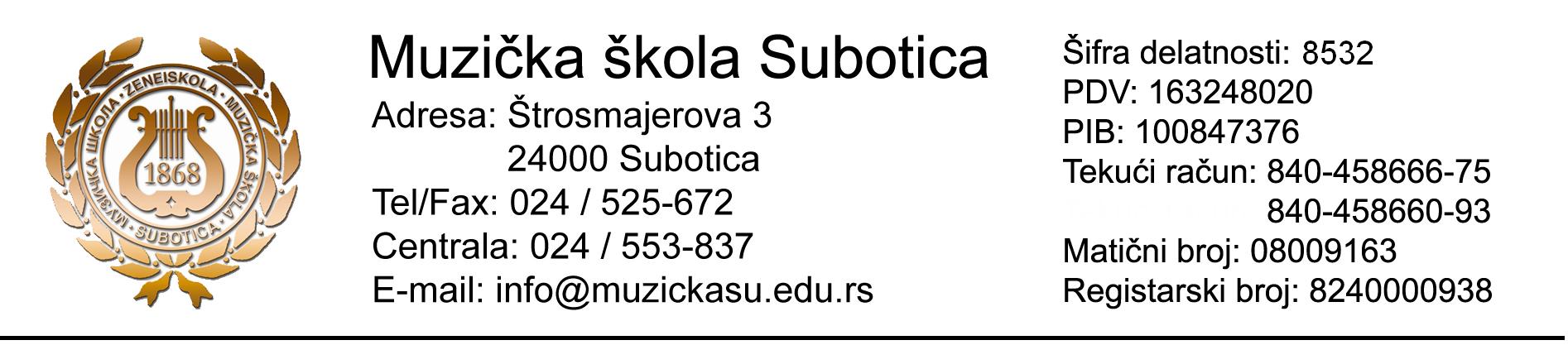 Дел. бр. 593/22Датум 15.09.2022. годинеНа основу члана 119. став 1 тачка 2) Закона о основама система образовања и васпитања(„Службени гласник РС“ бр. 88/17, 27/2018- др. закони, 10/2019 и 129/22), и члана 26. став 1. тачка 3) Статута Музичке школе Суботица (дел. бр. Статута 200/18 од 27.02.2018. године и 326/19 од 14.05.2019.), Школски одбор Музичке школе Суботица, на седници одржаној 15.09.2022. године донео је О Д Л У К УI Усваја се у целини Извештај о раду директора  Музичке школе за школску 2021/2022.  годину.II Извештај о раду директора  Музичке школе за школску 2021/2022.  годину приложен је уз ову одлуку и чини њен саставни део.III Одлука Школског одбора је коначнаОбразложењеЧланом 119. став 1 тачка 2) Закона о основама система образовања и васпитања прописано је да орган управљања установе доноси предшколски, школски, односно васпитни програм (у даљем тексту:програм образовања и васпитања), развојни план, годишњи план рада, усваја извештаје о њиховом остваривању, вредновању и самовредновању.Чланом 26. став 1. тачка 3)  Стаута Музичке школе Суботица прописано је да Школски одбор доноси школски, програм, развојни план, годишњи план рада школе, усваја извештаје о њиховом остваривању, као и Извештај о  вредновању и самовредновању.На основу свега наведеног, Школски одбор Музичке школе одлучио је као у изреци одлуке под I.Извештај о раду директора  Музичке школе за школску 2021/2022. годину приложен је уз ову одлуку и чини њен саставни део, као што је Школски одбор одлучио у изреци одлуке под II.Пошто је право на жалбу, у складу са чланом 168. Закона о основама система образовања и васпитања, предвиђено у односу на решења директора, а не и у односу на одлуке органа управљања, који је другостепени орган у остваривању права, обавеза и одговорности запослених, решење Школског одбора је коначно, како и стоји у његовој изреци под III.                                                                                                Председник Школског одбора                                                                                                ________________________                                                                                                        Тања КецманIme i prezimeime takmičenjamestobodovirazredprofesor-mentorkorepetitorAnthea MarijićRT
 iz solf.i teorije muz.II93IKristina ČikošIva GabrićRT
 iz solf.i teorije muz.I  97INina MilosavljevićIva MolnarRT
 iz solf.i teorije muz.II91.5INina MilosavljevićJovan TomićRT
 iz solf.i teorije muz.I  99.5INina MilosavljevićLeona JuhasRT
 iz solf.i teorije muz.I100IKristina ČikošKristina StankovRT
 iz solf.i teorije muz.II94INina MilosavljevićEma TrifkovićRT
 iz solf.i teorije muz.II93.5IINina MilosavljevićKatarina Ivanković RadakovićRT
 iz solf.i teorije muz.I97IIINina MilosavljevićRamona Nyers BakoRT
 iz solf.i teorije muz.I100IIIKristina ČikošKatarina Ivanković RadakovićRT
 iz solf.i teorije muz.II92.33IIIKristina ČikošOgnjen OreljRT
 iz solf.i teorije muz.I100II OMŠNataša KostadinovićAron BakotaRT
 iz solf.i teorije muz.I100III OMŠNataša KostadinovićMarija BajovićRT
 iz solf.i teorije muz.I99IV OMŠNataša KostadinovićJovana BuhaRT
 iz solf.i teorije muz.II86IV OMŠNataša KostadinovićMarian SičRT
 iz solf.i teorije muz.II85IV OMŠNataša KostadinovićIva RadovanovićRT
 iz solf.i teorije muz.II80IV OMŠNataša KostadinovićUna VukmiricaRT
 iz solf.i teorije muz.III76IV OMŠNataša KostadinovićMarko ČovićRT
 iz solf.i teorije muz.I100IV OMŠLejla RustemovićDoris BertaRT
 iz solf.i teorije muz.I100IV OMŠLejla RustemovićKatarina Ivanković RadakovićRT
 iz solf.i teorije muz.I97III SMŠNina MilosavljevićDanijela ZvekićRT
 iz solf.i teorije muz.I95.50IV SMŠNina MilosavljevićStrahinja SegedinskiRT
 iz solf.i teorije muz.I92IV SMŠNina MilosavljevićEma TrifkovićRT
 iz solf.i teorije muz.I95.50II SMŠNina MilosavljevićDanijela ZvekićRT ZMBŠSIII79.60IV SMŠEmeke Šoti SobonjaLucija VukovRT ZMBŠSIII83.20II SMŠKristina Molnar VincerEmilia TonkovićRT ZMBŠSI97II OMŠKristina MateTeodora TompaRT ZMBŠSI98.33II OMŠLazar KondićSaška PankalujićČongor ŠurjanRT ZMBŠSI95III SMŠLenard GužvanjDuško AleksandrovićKristina StankovRT ZMBŠSIII83.60I SMŠKristina Molnar VincerMirna Mirkov StesJelena PopovićRT ZMBŠSII94V OMŠKristina MateNikola PavićRT ZMBŠSI99II OMŠBela AnišićSaška PankalujićLuka PašagićRT ZMBŠSII94.33IV OMŠBela AnišićSaška PankalujićDorina NađRT ZMBŠSIII84.40V OMŠJelena TrebatickiTijana StojičićMarija MilankoRT ZMBŠSII85III OMŠTara Glončak KarapandžićNikolija MilankoRT ZMBŠSI95.33I OMŠTeodora MrkajićKristina MateMiloš MatkovićRT ZMBŠSII86.67IV OMŠLazar KondićSaška PankalujićAnđela MaksimovićRT ZMBŠSII87.33II OMŠTamara Štricki SegDora MakoRT ZMBŠSI95III SMŠTamara Štricki SegLeon LiščevićRT ZMBŠSI98.67II OMŠNikola MacuraĐerđ NemetStefana LazićRT ZMBŠSI100IV SMŠTamara Štricki SegSara JovićRT ZMBŠSI99VI OMŠTara Glončak KarapandžićNevena JovanovićRT ZMBŠSII93.67III OMŠTamara Štricki SegAkacija JankovićRT ZMBŠSIII78IV OMŠEmeke Šoti SobonjaEmil HardiRT ZMBŠSI95III OMŠMihalj SičDuško AleksandrovićAnja GaleševRT ZMBŠSI95.20IV SMŠTamara MarkovićMilivoje VeljićNikola FileRT ZMBŠSII93IV OMŠMihalj SičDuško AleksandrovićNevena DžamićRT ZMBŠSII85.80II OMŠJelena TrebatickiTijana StojičićVivien DomanićRT ZMBŠSI97IV OMŠLazar KondićSaška PankalujićMarko ČovićRT ZMBŠSII93.33IV OMŠNikola MacuraĐerđ NemetMate ColićRT ZMBŠSII93.60I SMŠTamara MarkovićMilivoje VeljićTeodora BurnaćRT ZMBŠSIII82.60II OMŠJelena TrebatickiTijana StojičićJovana BuhaRT ZMBŠSIII84IV OMŠEmeke Šoti SobonjaLucija BertaRT ZMBŠSIII81.20II OMŠTara Glončak KarapandžićTamara BanićRT ZMBŠSII85.33II SMŠTamara Štricki SegMiljana BajčetićRT ZMBŠSII92.40II OMŠIldiko Biro TrijungLazar AskovićRT ZMBŠSI95III OMŠIldiko Biro TrijungNeklasični ansambl
Kristina Stankov(flauta)
Lucija Vukov(flauta)
Leona Juhas(klavir)RT ZMBŠSIII81.75SMŠTeodora MrkajićZlatovez- grupno pevanje
Tamara Banić
Mirela Vereš
Dora Mako
Stefana LazićRT ZMBŠSI100SMŠTamara Štricki SegMali zlatovez-grupno pevanje
Anđela Maksimović
Nevena Jovanović
Mirna Šešum
Dejana Kovačević
Elena Mukić
Anamarija Kuntić
Jovana Stojković
Anastasija Simunović
Anđela DrakulićRT ZMBŠSI99OMŠTamara Štricki SegIme i prezimeime takmičenjabodoviprofesor-mentorkorepetitorJovana Buha8. međunarodni festival klaviraIII - bronzanaEmoke Šoti SobonjaSara Jovićmeđunarodno takmičenje "Zongoramesek"laureatTara Glončak KarapandžićSara JovićMeđunarodno takmičenje "Davorin Jenko"I -95,25Tara Glončak KarapandžićSara JovićPiccolo piano talentsI Tara Glončak KarapandžićSara JovićMeđunarodno takmičenje mladih pijanistaITara Glončak KarapandžićLazar AskovićMeđunarodno takmičenje "Mihajlo Vukodragović"I - 96,7Ilidiko Biro TirjungAna Perčić8. međunarodno takmičenje tamburaša II- 93,83Vojislav TemunovićSaška PankalujićAnđela Horvacki8. međunarodno takmičenje tamburaša I-96,83Mira TemunovićSaška PankalujićPeter Palfi8. međunarodno takmičenje tamburaša III-88,67Vojislav TemunovićSaška PankalujićIva Molnar8. međunarodno takmičenje tamburaša II -93Mira TemunovićSaška PankalujićMarko Kujundžić8. međunarodno takmičenje tamburaša II-93,67Mira TemunovićSaška Pankalujićoktet LAPO-LAPO8. međunarodno takmičenje tamburaša I-95,50Mira TemunovićAron Bakotameđunarodno takmičenje iz solfeđaI-97Nataša KostadinovićAron Bakotameđunarodno takmičenje iz teorije muzikeI-100Nataša KostadinovićOgnjen Oreljmeđunarodno takmičenje iz teorije muzikeI-97Nataša KostadinovićMarija Bajovićmeđunarodno takmičenje iz teorije muzikeI-100Nataša KostadinovićJovana Buhameđunarodno takmičenje iz teorije muzikeI-90Nataša KostadinovićKatarina Ivanković 
Radakovićmeđunarodno takmičenje iz teorije muzikeI-100Nina MilosavljevićEma Trifkovićmeđunarodno takmičenje iz teorije muzikeI-100Nina MilosavljevićIva Gabrićmeđunarodno takmičenje iz teorije muzikeI-96Nina MilosavljevićJovan Tomićmeđunarodno takmičenje iz teorije muzikeII-94.5Nina MilosavljevićKristina Stankovmeđunarodno takmičenje iz teorije muzikeIII-86Nina MilosavljevićIva Molnarmeđunarodno takmičenje iz teorije muzike78-učešćeNina MilosavljevićSara Jovićmeđunarodno takmičenje Sirmium music festI-100Tara Glončak KarapandžićSara Jovićmeđunarodno pijanističko takmičenje "Slavenski"I-100Tara Glončak KarapandžićLuka Ivazović9. međunarodno takmičenje "Fantast"II - 80Duško AleksandrovićTeodora Tompa9. međunarodno takmičenje "Fantast"I - 97,67Lazar KondićSaška PankalujićSara Jovićmeđunarodno pijanističko takmičenje "Slavenski"laureat-100Tara Glončak KarapandžićMihaela Ifkovićmeđunarodno pijanističko takmičenje "Slavenski"I-93,2Mirna Mirkov stesMuzičke iskrice- 
Jelena Popović i Sara Jovićmeđunarodno pijanističko takmičenje "Slavenski"I-100Tara Glončak Karapandžić
Kristina MateĐorđe Marković9. međunarodno takmičenje "Fantast"I-92Miroslav IdićNikolija MilankoMeđunarodno takmičenje Kosta ManojlovićI-98,66Teodora MrkajićKristina MateLazar AskovićMeđunarodno pijanističko takmičenje "Uljus"I-97,25Ilidiko Biro TirjungŽeljana RacićMeđunarodni festival"Muzičko proleće"II-86Tara Glončak KarapandžićDunja AndrašićMeđunarodni festival"Muzičko proleće"II-84Tara Glončak KarapandžićLucija BertaMeđunarodni festival"Muzičko proleće"I-97Tara Glončak KarapandžićMarija MilankoMeđunarodni festival"Muzičko proleće"I-92Tara Glončak KarapandžićMarija MilankoFestival "Isidor Bajić"II-85Tara Glončak KarapandžićSara JovićZemun international music competition -ZemunII-91,60Tara Glončak KarapandžićPetra RomićInternacionalno takmičenje iz solfeđa i teorije muzike 
"Memorijal Ljiljana Đorđević Škarica 2022",I-100Nataša KostadinovićDanica IvkovićInternacionalno takmičenje iz solfeđa i teorije muzike 
"Memorijal Ljiljana Đorđević Škarica 2022",I-100Nataša KostadinovićMia PavićInternacionalno takmičenje iz solfeđa i teorije muzike 
"Memorijal Ljiljana Đorđević Škarica 2022",I-100Nataša KostadinovićMladen ĐurđevskiInternacionalno takmičenje iz solfeđa i teorije muzike 
"Memorijal Ljiljana Đorđević Škarica 2022",I-100Nataša KostadinovićOleg KopunovićInternacionalno takmičenje iz solfeđa i teorije muzike 
"Memorijal Ljiljana Đorđević Škarica 2022",I-92Nataša KostadinovićElena SamardžićInternacionalno takmičenje iz solfeđa i teorije muzike 
"Memorijal Ljiljana Đorđević Škarica 2022",II-80Nataša KostadinovićPavla OmčikusInternacionalno takmičenje iz solfeđa i teorije muzike 
"Memorijal Ljiljana Đorđević Škarica 2022",II-80Nataša KostadinovićOgnjen OreljInternacionalno takmičenje iz solfeđa i teorije muzike 
"Memorijal Ljiljana Đorđević Škarica 2022",I-100Nataša KostadinovićAron BakotaInternacionalno takmičenje iz solfeđa i teorije muzike 
"Memorijal Ljiljana Đorđević Škarica 2022",I-100Nataša KostadinovićJovana BuhaInternacionalno takmičenje iz solfeđa i teorije muzike 
"Memorijal Ljiljana Đorđević Škarica 2022",I-100Nataša KostadinovićMarija BajovićInternacionalno takmičenje iz solfeđa i teorije muzike 
"Memorijal Ljiljana Đorđević Škarica 2022",I-91Nataša KostadinovićAron Bakota - solfeđoInternacionalno takmičenje iz solfeđa i teorije muzike 
"Memorijal Ljiljana Đorđević Škarica 2022",I-100Nataša KostadinovićVivien DomanićInternacionalno takmičenje iz solfeđa i teorije muzike 
"Memorijal Ljiljana Đorđević Škarica 2022",II-84Lejla RustemovićEmilija TonkovićMeđunarodni festival"Muzičko proleće"I-98 Kristina MateVirag KišMeđunarodni festival"Muzičko proleće"I-95Kristina MateUroš BabićMeđunarodni festival"Muzičko proleće"I-92Kristina MateDominik Sarić LukendićMeđunarodni festival"Muzičko proleće"I-91Kristina MateIme i prezimeime takmičenjamestobodovirazredprofesor-mentorkorepetitorJovana Buha Festival ozbiljne muzike
panonske regije- BudimpeštaIIIIV OMŠEmeke Šoti Sobonja Ištvan Sakač
Strahinja Segedinski
Ilija Cvetkovićokružno prvenstvo u streljaštvu- ekipnoII IV i II SMŠVladimir Katančić
Dejan VukovićDanijela Zvekić 
Dunja Jegdić
Anđela Vasiljevićokružno prvenstvo u streljaštvu- ekipnoIIIV i II SMŠVladimir Katančić
Dejan VukovićEkipno: Anja Galešev, 
Tamara Banić 
Mila Bal Maravić 
Željana Simić
Majda Tumbas
Dora MakoOkružno takmičenje u atleticiIII, III i IV SMŠVladimir Katančić
Dejan VukovićBal Maravić MilaOkružno takmičenje u atletici- 800mIIIII SMŠVladimir Katančić
Dejan VukovićŽeljana SimićOkružno takmičenje u atletici-skok u visIIIII SMŠVladimir Katančić
Dejan VukovićMajda TumbasOkružno takmičenje u atletici- skok u daljIIII SMŠVladimir Katančić
Dejan VukovićDora MakoOkružno takmičenje u atletici - bacanje kugleIIIII SMŠVladimir Katančić
Dejan VukovićAnja Galešev  
Tamara Banić 
Željana Simić
Majda TumbasOkružno takmičenje u atletici- štafeta 4x100mIII, III i IV SMŠVladimir Katančić
Dejan VukovićIštvan SakačOkružno takmičenje u atletici-skok u visIIV SMŠVladimir Katančić
Dejan VukovićAleksandar NađOkružno takmičenje u atletici-skok u daljIIIII SMŠVladimir Katančić
Dejan VukovićRelja PlavšićOkružno takmičenje u atletici- bacanje kugleIIIIV SMŠVladimir Katančić
Dejan VukovićŽeljana SimićOkružno prvenstvo u plivanju - delfinIIII SMŠDejan VukovićAna PerčićFestival vojvođanske tambureI-292II OMŠVojislav TemunovićSaška PankalujićAnđela HorvackiFestival vojvođanske tambureI-198III OMŠMira TemunovićSaška PankalujićBožidar CvijinFestival vojvođanske tambureII-187,33V OMŠSonja BertaViola BiroMarko CrnkovićFestival vojvođanske tambureII-286V OMŠSonja BertaViola BiroMarija CvijinFestival vojvođanske tambureI-295,33V OMŠSonja BertaViola BiroIva MolnarFestival vojvođanske tambureI-295,33I SMŠMira TemunovićSaška PankalujićPeter PalfiFestival vojvođanske tambureI-395I SMŠVojislav TemunovićSaška PankalujićMarko KujundžićFestival vojvođanske tambureI-196III SMŠMira TemunovićSaška PankalujićIštvan SakačFestival vojvođanske tambureI-196,5IV SMŠSonja BertaViola BiroStrahinja SegedinskiFestival vojvođanske tambureI-290IV SMŠMilan PridraškiSaška PankalujićKamerni sastav TRIOLAFestival vojvođanske tambureI-392Milan PridraškiKamerni sastav  LAPO-LAPOFestival vojvođanske tambureI-1100Mira TemunovićDečiji tamburaški orkestarFestival vojvođanske tambureI-1100Mira TemunovićKiti Salai37. dečija smotra izvorne muzike "Zasviraj sviralo"srebrnaI OMŠNoemi ŠarkeziEmeše Kristijan37. dečija smotra izvorne muzike "Zasviraj sviralo"srebrnaI OMŠNoemi ŠarkeziŽoka Nađ37. dečija smotra izvorne muzike "Zasviraj sviralo"srebrnaI OMŠNoemi ŠarkeziZalan Hajvert37. dečija smotra izvorne muzike "Zasviraj sviralo"srebrnaI OMŠNoemi ŠarkeziDora MakoMuzički festival - Prvi ton BeogradIIIIII SMŠTamara Štricki SegNastasja KlačarFestival muzičkih škola SrbijeI98IV OMŠTamara MarkovićTijana StojičićLila FadiFestival muzičkih škola SrbijeI96,14IV OMŠDavid SičTijana StojičićAndrej TompaFestival muzičkih škola SrbijeI94,29IV OMŠGoran EvetovićMirna Mirkov StesJelena PopovićFestival muzičkih škola SrbijeI93V OMŠKristina MateJovana Buha
Akacija Janković - Vatreni duoFestival muzičkih škola SrbijeI98,14IV OMŠEmeke Šoti SobonjaEkipno: Galešev Anja, 
Banić Tamara 
Bal Maravić Mila
Simić Željana
Tumbas Majda
Mako DoraMeđuokružno takmičenje u atletici-Novi SadIIII, III i IV SMŠVladimir Katančić
Dejan VukovićMiljana BajčetićFestival "Isidor Bajić" - Novi SadI93II pripremniIldiko Biro TirjungLazar AskovićFestival "Isidor Bajić" - Novi SadI97III OMŠIldiko Biro TirjungUroš BabićFestival "Isidor Bajić" - Novi SadIIII OMŠKristina MateIva FranciškovićFestival "Isidor Bajić" - Novi SadIIIV OMŠKristina Mate